RTC NYC Tool 2.1 The Problem Tree (used by permission from Joan Minieri) One of the first things CASA did as part of their campaign to reform the Bronx Housing Court was to identify the problems tenants were facing in their communities, their underlying causes, and potential solutions. CASA used the Problem Tree Exercise from Tools for Radical Democracy: How to Organize for Power in Your Community by Joan Minieri and Paul Gestos in order to have their members come together and decide how best to solve problems in housing court. This tool helps distinguish problems from issues and can inform which issues your organization/coalition will address in its campaign. Below, you’ll see the facilitation guide from Tools for Radical Democracy, adapted for this toolkit.Materials Butcher/chart paper with tree drawn on with branches, trunk and rootsMarkers Post-it notes in three different colorsRoles Facilitator Timekeeper Room Setup: Chairs in a circle, butcher paper with tree posted on a large wall space.Part I: What are the problems we are facing? (Branches)Facilitator: We are going to do an exercise to determine what problems we have been facing when it comes to housing in our community. Then, we are going to brainstorm about what we can do to solve those problems. Facilitator should hand out post-it notes to participants. Facilitator: Everyone should take a Post-it note and write down a problem they are facing or have faced in housing court. One problem per Post-it note. Try to think of problems you are facing personally. Take a few minutes now to write down a problem on the post-it note. Facilitator waits for participants to write down problems on a Post-it note. Facilitator: Great. In a few minutes, we are going to share some of the problems we wrote down with the whole group, and start taping them onto the branches of the tree. I’ll start with an example: [use an example that works for you] the problem that I wrote down is that people are being harassed by their landlord, and I am going to place this onto this branch. Before we share as a group, if you are comfortable, turn to the person next to you and talk for a few minutes about the problem you wrote down. Facilitator waits and give participants a few minutes to talk. Facilitator: Ok. What are some of the problems you all identified? Participants will go around and say and post the problems they wrote down on the branches. You can see some of the examples we generated on the tree itself. Part II: Issue Identification (Trunk)Facilitator: Great! Now that we’ve explored some of these problems, I want us to start thinking about some solutions. For example, [use an example from your tree] one of these problems is that there aren’t enough posted signs in housing court, and they are all in English, and that makes it hard to navigate the area. Maybe a solution to that is that we can advocate for housing court to put more signs up and make them multilingual. I’m going to write “Language Access” on this new Post-it, and post it on the trunk of the tree. Let’s think of some other possible solutions and write those down. Facilitator will lead group discussion on generating solutions. Part III: The Underlying Causes (Roots)Facilitator: Now that we are starting to see how problems and solutions are connected, what about what’s causing these problems we are facing? For example, a problem is that landlords are charging too much for rent, and harassing our poorer tenants to bring in new tenants who can pay more for rent. An underlying cause of some of these problems is capitalism-- as landlords have a vested interest in maximizing their profits. I’m going to put capitalism on this new Post-it and put it down by the branches. What are some other things that might go in the roots? Facilitator leads discussion on the root causes. See the problem tree that CASA  generated from their session on the next page!This activity is adapted with permission Tools for Radical Democracy: How to Organize for Power in Your Community by Joan Minieri and Paul Getsos (Jossey-Bass/Wiley 2007)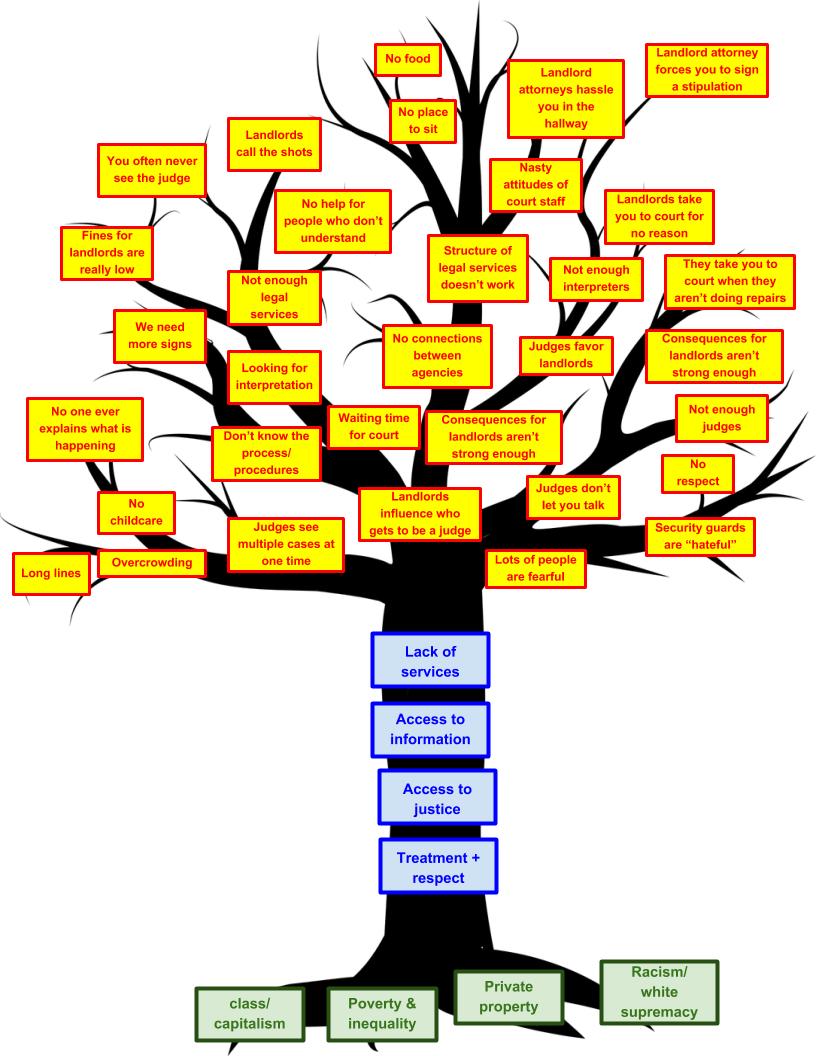 